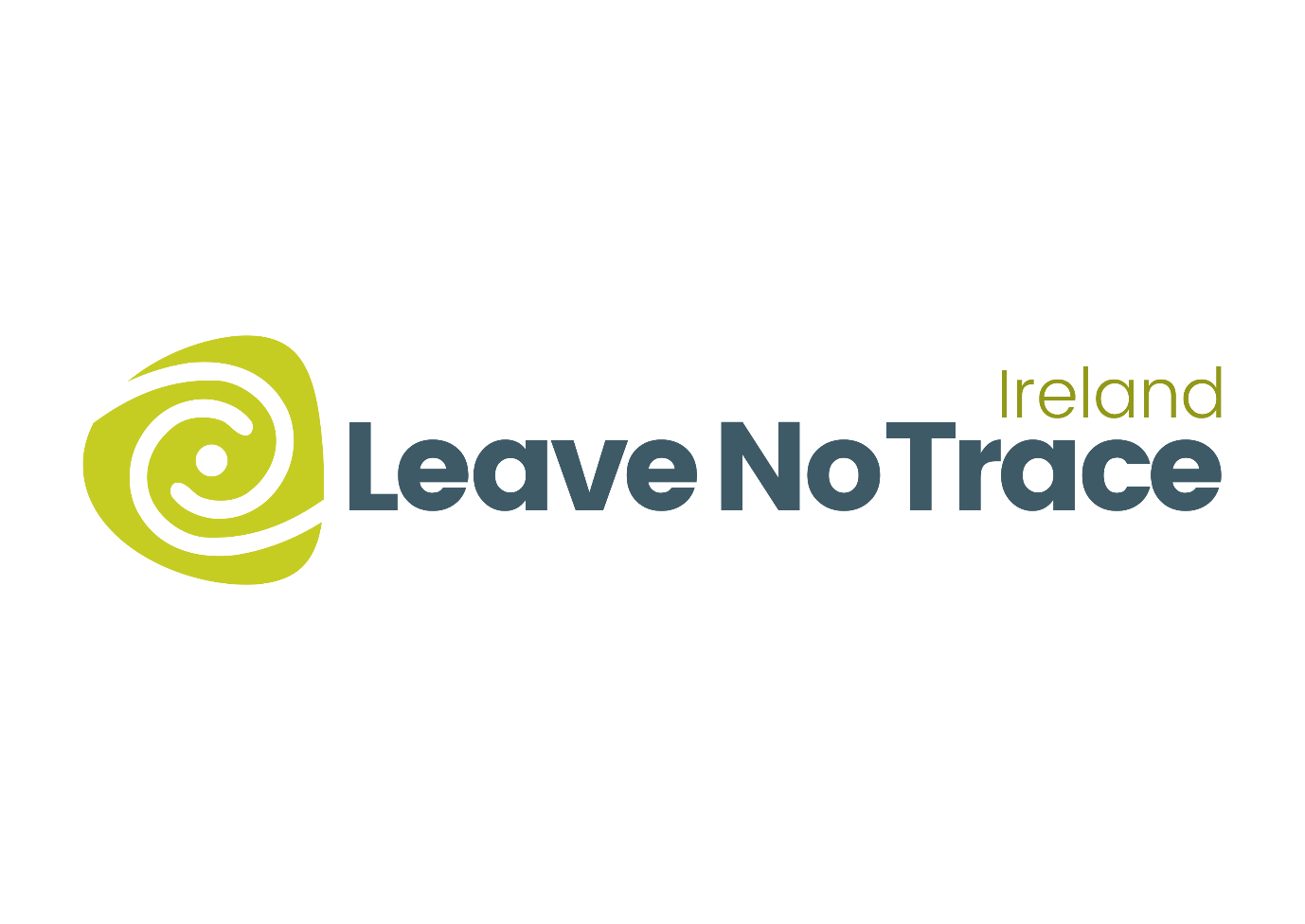 Company Secretary Leave No Trace (Ireland)Castlebar StreetWestportCo. MayoF28 KD63CONSENT FORMDear Sir/Madam, I hereby consent for the purposes of Article 84 of the Company’s Articles of Association to the Company using electronic mail to serve or give notices to me at the email address below. This consent shall have effect until such time as it is withdrawn by notice in writing given by me to the Company.Yours faithfully,Name of Member	……………………Signature of Member	…………………….Address of Member 	…………………….Email address	…………………….Date	……………………..Please return this consent form to rachel@leavenotraceireland.org.